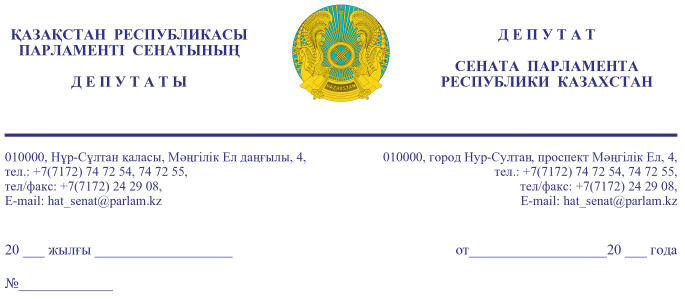 Қазақстан Республикасы Премьер-Министрі А.Ұ. маминГЕҚұрметті Асқар Ұзақбайұлы!Қазақстан Республикасы Парламенті Сенатының негізгі іс-шаралар жоспарына сәйкес ағымдағы жылғы 24 қыркүйекте Қаржы және бюджет комитетінің (бұдан әрі - Комитет) Алматы облысында Ақпараттық жүйе арқылы мемлекеттік қызметтер көрсету, кеден ісі саласындағы электрондық сүйемелдеу және кедендік әкімшілендіруді жетілдіру  мәселелері бойынша көшпелі отырысы өтті.Алматы облысына сапар барысында біз «Алтынкөл» және «Нұр Жолы» кеден бекеттеріне барып, уәкілетті мемлекеттік органдармен және                     бизнес-қауымдастықпен кездесу өткіздік.Сонымен қатар, сапар қорытындысы бойынша ағымдағы жылдың қазан айында да кездесу өткізілді.Осылайша, қазіргі уақытта Қытай Халық Республикасы карантиндік шараларды қатайтуына байланысты бірқатар проблемалық мәселелер бар, бұл Қазақстан Республикасы мен Қытай Халық Республикасы шекарасындағы өткізу пункттері арқылы өтетін жүк автокөліктері мен пойыздардың жиналуына әсер етіп отыр.Шекарада жүктердің тұрып қалуына байланысты Қазақстанның көптеген кәсіпорындары зардап шегуде, бизнес-қауымдастық тарапынан орасан шығындар орын алуда. Талқылау барысында мемлекеттік органдардың, сондай-ақ                            бизнес-қауымдастықтардың басшылары заңнамалық қамтамасыз етуді, сондай-ақ қолданыстағы заңнамалық актілерге түзетулер енгізуді қажет ететін көптеген проблемалық мәселелерді көтерді, оның ішінде:- «Қазақстан Темір Жолы» Ұлттық Компаниясы» акционерлік қоғамының цифрлық трансформациясының кешенді стратегиясы қажет және де теміржол тасымалдарын ресімдеудің барлық кезеңдерінде қағаз құжат айналымын алып тастау керек, өйткені рұқсат беру құжаттарын тексеру рәсімі және олардың болуы, сондай-ақ деректерді журналдар мен ақпараттық жүйелерге кейіннен қолмен енгізу қызметкерлердің тиімділік, еңбек ұтқырлығы деңгейін төмендетеді, көліктік бақылау жүргізу процесін тежейді, сондай-ақ адами фактордың болуы себебінен жалған ақпарат беретін мәліметтерді енгізу тәуекелі бар; - локомотивтік тартқыш, сондай-ақ темір жол желісі мәселелерін шешу қажет (Қытай Халық Республикасы-Қазақстан Республикасы бағытына қосымша тармақтар қосу, бірінші кезекте Алтынкөл-Жетіген және Достық-Мойынты жолдары учаскелерін қоя отырып, қозғалысы қарқынды учаскелерде екінші жолдар салу, Алтынкөл станциясында сұрыптау дөңесін салу, түйісу станцияларының қуаттарын жоспарлау, темір жолдар жай-күйінің жалпы нашарлауы, жүк вагондары паркінің тозуы); -  көлік құралдарын өңдеу мен дезинфекциялауға байланысты көлік құралдарының өткізу қабілетін арттыру және жүріп өту уақытын қысқарту мақсатында «Алакөл» және «Қалжат» кеден бекеттеріне дезинфекциялық тосқауыл қою ұсынылады, сондай-ақ автомобиль өткізу пункттерінде тәулік бойы жұмыс режиміне көшу мүмкіндігін қарастыру қажет;мемлекеттік кірістер органдары, көліктік бақылау органдары, ішкі істер органдары үшін автокөлік құралдары мен олардың рұқсаттары бойынша бірыңғай ақпараттық дерекқор құру арқылы көліктік бақылау учаскесін цифрландыру қажет, өйткені бұл базаның болуы жұмыс процесін жеделдетеді және автокөлік құралдарына арналған тиісті құжаттарды тексеру кезінде ашықтық енгізеді;сондай-ақ қытай тарапымен жүргізілетін келіссөздер шеңберінде мемлекеттік органдар өткізу пункттерінің өткізу қабілетін ұлғайту, оның ішінде Қазақстан Республикасына келетін тауарлар импортының көлемін ұлғайта отырып, «Дулаты» (Қалжат) және «Зимұнай» (Майқапшағай) қытайлық өткізу пункттерін ашу, қытай тарапымен «Нұр жолы» өткізу пунктінде тұрып қалған бос тіркемелерді қабылдауды қамтамасыз ету, теміржол, сондай-ақ автомобиль көлігімен өткізілетін қазақстандық экспорттық тауарларды қабылдау мәселелерін пысықтау қажет;сонымен қатар, шекарадағы процестерді жеделдету үшін кедендік тексеруді жүргізу үшін қосымша орындар ұйымдастыру, қажетті техникалық бақылау құралдарымен жарақтандырылған Қытай Халық Республикасымен жаңа теміржол желілерін енгізу, кедендік бақылаудағы тауарларды тасымалдау бойынша ақпарат алмасуды ұйымдастыру жолымен шекара маңы теміржол инфрақұрылымын жетілдіру шараларын қабылдаған жөн.Құрметті Асқар Ұзақбайұлы, жоғарыда баяндалғанның негізінде, тиісті мемлекеттік органдарға пандемияға байланысты шекарада қалыптасқан жағдай бойынша қажетті шаралар қабылдауды және Қазақстан Республикасының кеден мәселелері жөніндегі заңнамалық актілеріне тиісті өзгерістер мен толықтырулар енгізу мүмкіндігін қарауды тапсыруыңызды сұраймыз.«Қазақстан Республикасының Парламенті және оның депутаттарының мәртебесі туралы» Қазақстан Республикасының Конституциялық заңының   27-бабына сәйкес, Сізден заңда белгіленген мерзімде депутаттық сауалды қарау нәтижелері туралы жазбаша жауап беру сұралады.Құрметпен, 				                       							    Н. ҚЫЛЫШБАЕВ                                                                                              О. ПЕРЕПЕЧИНА                                                                                              Н. БЕКЕНОВ                                                                                              Ғ. ДҮЙСЕМБАЕВ                                                                                              С. КАРПЛЮК                                                                                              Ж. НҰРҒАЛИЕВ                                                                                              Б. ОРЫНБЕКОВ                                                                                              Б. ШЕЛПЕКОВРезультаты согласования
11.11.2021 16:34:43: Кылышбаев Н. Н. (Комитет по финансам и бюджету) - - cогласовано без замечаний
11.11.2021 16:34:56: Дюсембаев Г. И. (Комитет по финансам и бюджету) - - cогласовано без замечаний
11.11.2021 16:35:20: Орынбеков Б. С. (Комитет по финансам и бюджету) - - cогласовано без замечаний
11.11.2021 16:35:43: Карплюк С. А. (Комитет по финансам и бюджету) - - cогласовано без замечаний
11.11.2021 16:38:41: Перепечина О. В. (Комитет по финансам и бюджету) - - cогласовано без замечаний
11.11.2021 16:40:46: Чельпеков Б. А. (Комитет по финансам и бюджету) - - cогласовано без замечаний
11.11.2021 16:41:35: Нургалиев Ж. М. (Комитет по финансам и бюджету) - - cогласовано без замечаний
11.11.2021 16:44:26: Бекенов Н. Ж. (Комитет по финансам и бюджету) - - cогласовано без замечаний
11.11.2021 16:58:17: Данабеков О. К. (Руководство Аппарата Сената) - - cогласовано без замечаний
11.11.2021 17:00:13: Уакпаев М. С. (Руководство Аппарата Сената) - - cогласовано без замечаний
11.11.2021 17:13:51: Агиса Б. А. (Общий отдел) - - cогласовано без замечаний
11.11.2021 17:28:30: Тулеуова Б. А. (Отдел по взаимодействию с Комитетом по финансам и бюджету) - - cогласовано без замечаний
Результат подписания
11.11.2021 17:39:13 Ракишева А. Г.. Подписано
№ исх: 16-13-39Д/С   от: 12.11.2021